Θέμα: «Πρόσκληση για συμμετοχή σεεπιμορφωτικό εργαστήριο» Σχετ.: Η υπ΄ αριθ. 8265/02-3-2016 έγκριση της ΠΔΕ Κ. Μακεδονίας	Αγαπητέςκαι αγαπητοί συνάδελφοι, Σας ενημερώνω ότι την Τετάρτη 23 Μαρτίουαπό τις 17.00 έως 20.30 στο 4ο  ΓΕΛ Κατερίνης θα πραγματοποιηθεί επιμορφωτικό εργαστήριο με θέμα: «Η παραγωγή γραπτού λόγου και η αξιολόγηση της στο πλαίσιο της γλωσσικής διδασκαλίας στο Λύκειο». Όσες και όσοι ενδιαφέρεστε να πάρετε μέρος στο εργαστήριο παρακαλώ να το δηλώσετε τηλεφωνικά ή ηλεκτρονικά έως και την Τρίτη 22 Μαρτίου στη γραμματεία του Γραφείου Σχολικών Συμβούλων.Επειδή ο αριθμός των θέσεων είναι περιορισμένος θα τηρηθεί σειρά προτεραιότητας. Σε περίπτωση που ο αριθμός των ενδιαφερομένων είναι πολύ μεγάλος, το εργαστήριο θα επαναληφθεί.Παρακαλώ τις κ. διευθύντριες και τους κ. διευθυντές να ενημερώσουν ενυπόγραφα τους εκπαιδευτικούς και να διευκολύνουν τη συμμετοχή τους, η οποία είναι προαιρετική, ενώ η τυχόν μετακίνησή τους θα γίνει χωρίς δαπάνη για το δημόσιο.Ο Σχολικός Σύμβουλος ΠΕ02ΑλέξανδροςΝικολαΐδης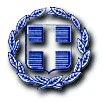 ΕΛΛΗΝΙΚΗ ΔΗΜΟΚΡΑΤΙΑΥΠΟΥΡΓΕΙΟ ΠΑΙΔΕΙΑΣ, ΕΡΕΥΝΑΣ& ΘΡΗΣΚΕΥΜΑΤΩΝΠΕΡΙΦΕΡΕΙΑΚΗ ΔΙΕΥΘΥΝΣΗΑ/ΘΜΙΑΣ & Β/ΘΜΙΑΣ ΕΚΠ/ΣΗΣΚΕΝΤΡΙΚΗΣ ΜΑΚΕΔΟΝΙΑΣΓΡΑΦΕΙΟ ΣΧΟΛΙΚΩΝ ΣΥΜΒΟΥΛΩΝΒ/ΘΜΙΑΣ ΕΚΠ/ΣΗΣ ΠΙΕΡΙΑΣΤαχ. Δ/νση : Π. Τσαλδάρη 8Κατερίνη 60134Πληροφορίεs: Λαψάνα ΕυτυχίαΤηλέφωνο:23510 46969&46968FAX: 2351046969E-MAIL: gramsym@dide.pie.sch.gr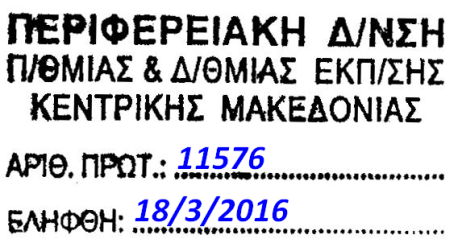 Κατερίνη  8/3/2016         Αριθ. Πρωτ.:54ΠροςΤους φιλολόγους των ΓΕΛ και ΕΠΑΛτης ΔΔΕ Πιερίας(διά των διευθυντών και τωνδιευθυντριών των σχολείων)